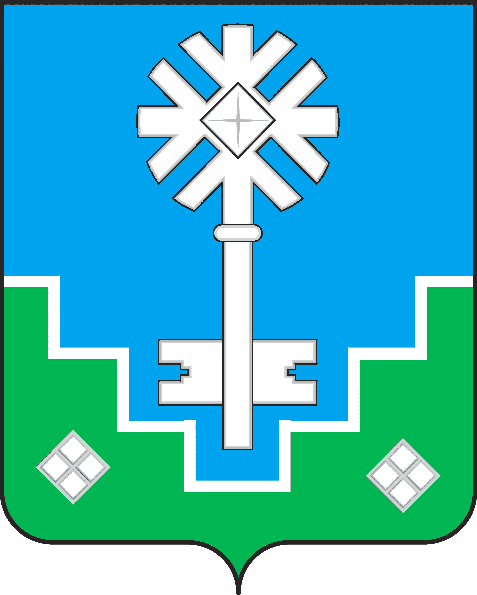 МУНИЦИПАЛЬНОЕ ОБРАЗОВАНИЕ «ГОРОД МИРНЫЙ»МИРНИНСКОГО РАЙОНА РЕСПУБЛИКИ САХА (ЯКУТИЯ)ГОРОДСКОЙ СОВЕТСАХА РЕСПУБЛИКАТЫН МИИРИНЭЙ ОРОЙУОНУН«МИИРИНЭЙ КУОРАТ»  МУНИЦИПАЛЬНАЙ ТЭРИЛЛИИКУОРАТ СЭБИЭТЭРЕШЕНИЕБЫҺААРЫЫ 29.11.2016                                                              	                                            № III – 41-8 О внесении изменений в Правила землепользования и застройки МО «Город Мирный», утвержденные решением городского Совета от 26.05.2016 № III-37-4В соответствии с Федеральным законом от 06.10.2003 № 131-ФЗ «Об общих принципах организации местного самоуправления в Российской Федерации», Градостроительным кодексом Российской Федерации, земельным кодексом Российской Федерации, Уставом муниципального образования «Город Мирный» Мирнинского района Республики Саха (Якутия), в целях приведения Правил землепользования и застройки МО «Город Мирный» в соответствие  действующему законодательству и обеспечения прав и законных интересов физических и юридических лиц, в том числе правообладателей земельных участков и объектов капитального строительства,  городской Совет         РЕШИЛ: 1. Внести в Правила землепользования и застройки МО «Город Мирный», утвержденные решением ГС от 26.05.2016 № III-37-4 следующие изменения:- в пункте 8 статьи 6 исключить слова «в том числе путем выкупа»;- изложить статью 21 в следующей редакции:«Статья 21. Изъятие земельных участков для муниципальных нужд1. Изъятие земельных участков для муниципальных нужд осуществляется в случаях, предусмотренных статьей 49 Земельного кодекса РФ, в порядке, установленном Главой VII.1. Земельного кодекса РФ.2. Решение об изъятии земельных участков для муниципальных нужд принимается городской Администрацией.». 2. Опубликовать настоящее решение в порядке, установленном Уставом МО «Город Мирный».3. Настоящее решение вступает в силу с момента его опубликования.4. Контроль исполнения настоящего решения возложить на комиссию по законодательству, правам граждан и местному самоуправлению (Белов В.А.).Председатель городского Совета                                                              Глава город _______________О.В. Путинцева                                ______________ А.В. Басыров